Project-m.e.r.-screeningProject-m.e.r.-screeningProject-m.e.r.-screeningProject-m.e.r.-screeningProject-m.e.r.-screeningProject-m.e.r.-screeningProject-m.e.r.-screeningProject-m.e.r.-screeningLNE-MER-01-120913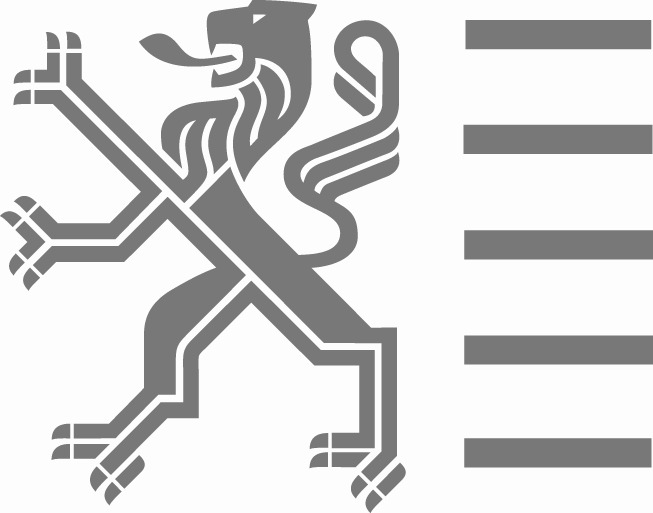 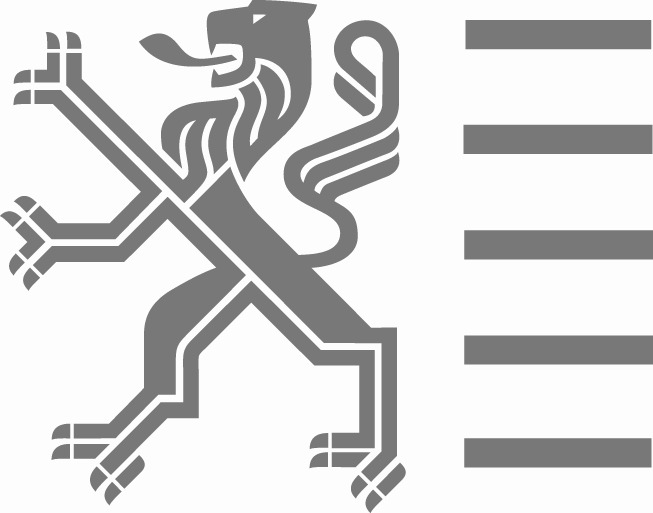 In te vullen door de 
behandelende afdelingontvangstdatumWaarvoor dient dit formulier?Dit formulier kan gebruikt worden als project-m.e.r.-screeningsnota bij uw vergunningsaanvraag. Een project-m.e.r.-screeningsnota is vereist wanneer uw project onder  bijlage III van het besluit van de Vlaamse Regering van 10 december 2004 opschrift valt. Dit formulier kan door de initiatiefnemer van het project ingevuld worden.Waarop moet u letten bij het invullen van dit formulier?Vul dit formulier zorgvuldig in en voeg alle gevraagde informatie en kaartmateriaal als bijlage bij dit formulier. Een goed onderbouwde screening op milieueffecten zal de behandeling van uw aanvraag immers faciliteren.Als bepaalde informatie  in dit formulier wordt opgevraagd, ook al is opgenomen in onderdelen van de vergunningsaanvraag, hoeft u die in de project-m.e.r.-screeningsnota  niet opnieuw op te nemen. Het is in dat geval voldoende om te verwijzen naar de pagina of het onderdeel van de vergunningsaanvraag in kwestie.Als er studies werden opgesteld over mogelijke milieueffecten; kunt u daar in de rubriek ‘Mogelijke effecten van het project op de omgeving’ (vraag 10 tot en met 14) naar verwijzen. Die studies omvatten bijvoorbeeld een passende beoordeling, een mobiliteitsstudie, een natuurtoets, een geurstudie,….Waar vindt u meer informatie ?Meer informatie over de project-m.e.r.-screening vindt u op de website van de dienst Mer: http://www.lne.be/themas/milieueffectrapportage. In specifieke handleidingen vindt u informatie over wetgeving, interpretatie van rubrieken en verdere diepgang van een screening. Aan wie bezorgt u dit formulier?Dit formulier moet bij uw vergunningsaanvraag worden gevoegd. U bezorgt dit formulier dus samen met de andere dossierstukken aan de betrokken overheid. Waarvoor dient dit formulier?Dit formulier kan gebruikt worden als project-m.e.r.-screeningsnota bij uw vergunningsaanvraag. Een project-m.e.r.-screeningsnota is vereist wanneer uw project onder  bijlage III van het besluit van de Vlaamse Regering van 10 december 2004 opschrift valt. Dit formulier kan door de initiatiefnemer van het project ingevuld worden.Waarop moet u letten bij het invullen van dit formulier?Vul dit formulier zorgvuldig in en voeg alle gevraagde informatie en kaartmateriaal als bijlage bij dit formulier. Een goed onderbouwde screening op milieueffecten zal de behandeling van uw aanvraag immers faciliteren.Als bepaalde informatie  in dit formulier wordt opgevraagd, ook al is opgenomen in onderdelen van de vergunningsaanvraag, hoeft u die in de project-m.e.r.-screeningsnota  niet opnieuw op te nemen. Het is in dat geval voldoende om te verwijzen naar de pagina of het onderdeel van de vergunningsaanvraag in kwestie.Als er studies werden opgesteld over mogelijke milieueffecten; kunt u daar in de rubriek ‘Mogelijke effecten van het project op de omgeving’ (vraag 10 tot en met 14) naar verwijzen. Die studies omvatten bijvoorbeeld een passende beoordeling, een mobiliteitsstudie, een natuurtoets, een geurstudie,….Waar vindt u meer informatie ?Meer informatie over de project-m.e.r.-screening vindt u op de website van de dienst Mer: http://www.lne.be/themas/milieueffectrapportage. In specifieke handleidingen vindt u informatie over wetgeving, interpretatie van rubrieken en verdere diepgang van een screening. Aan wie bezorgt u dit formulier?Dit formulier moet bij uw vergunningsaanvraag worden gevoegd. U bezorgt dit formulier dus samen met de andere dossierstukken aan de betrokken overheid. Waarvoor dient dit formulier?Dit formulier kan gebruikt worden als project-m.e.r.-screeningsnota bij uw vergunningsaanvraag. Een project-m.e.r.-screeningsnota is vereist wanneer uw project onder  bijlage III van het besluit van de Vlaamse Regering van 10 december 2004 opschrift valt. Dit formulier kan door de initiatiefnemer van het project ingevuld worden.Waarop moet u letten bij het invullen van dit formulier?Vul dit formulier zorgvuldig in en voeg alle gevraagde informatie en kaartmateriaal als bijlage bij dit formulier. Een goed onderbouwde screening op milieueffecten zal de behandeling van uw aanvraag immers faciliteren.Als bepaalde informatie  in dit formulier wordt opgevraagd, ook al is opgenomen in onderdelen van de vergunningsaanvraag, hoeft u die in de project-m.e.r.-screeningsnota  niet opnieuw op te nemen. Het is in dat geval voldoende om te verwijzen naar de pagina of het onderdeel van de vergunningsaanvraag in kwestie.Als er studies werden opgesteld over mogelijke milieueffecten; kunt u daar in de rubriek ‘Mogelijke effecten van het project op de omgeving’ (vraag 10 tot en met 14) naar verwijzen. Die studies omvatten bijvoorbeeld een passende beoordeling, een mobiliteitsstudie, een natuurtoets, een geurstudie,….Waar vindt u meer informatie ?Meer informatie over de project-m.e.r.-screening vindt u op de website van de dienst Mer: http://www.lne.be/themas/milieueffectrapportage. In specifieke handleidingen vindt u informatie over wetgeving, interpretatie van rubrieken en verdere diepgang van een screening. Aan wie bezorgt u dit formulier?Dit formulier moet bij uw vergunningsaanvraag worden gevoegd. U bezorgt dit formulier dus samen met de andere dossierstukken aan de betrokken overheid. Waarvoor dient dit formulier?Dit formulier kan gebruikt worden als project-m.e.r.-screeningsnota bij uw vergunningsaanvraag. Een project-m.e.r.-screeningsnota is vereist wanneer uw project onder  bijlage III van het besluit van de Vlaamse Regering van 10 december 2004 opschrift valt. Dit formulier kan door de initiatiefnemer van het project ingevuld worden.Waarop moet u letten bij het invullen van dit formulier?Vul dit formulier zorgvuldig in en voeg alle gevraagde informatie en kaartmateriaal als bijlage bij dit formulier. Een goed onderbouwde screening op milieueffecten zal de behandeling van uw aanvraag immers faciliteren.Als bepaalde informatie  in dit formulier wordt opgevraagd, ook al is opgenomen in onderdelen van de vergunningsaanvraag, hoeft u die in de project-m.e.r.-screeningsnota  niet opnieuw op te nemen. Het is in dat geval voldoende om te verwijzen naar de pagina of het onderdeel van de vergunningsaanvraag in kwestie.Als er studies werden opgesteld over mogelijke milieueffecten; kunt u daar in de rubriek ‘Mogelijke effecten van het project op de omgeving’ (vraag 10 tot en met 14) naar verwijzen. Die studies omvatten bijvoorbeeld een passende beoordeling, een mobiliteitsstudie, een natuurtoets, een geurstudie,….Waar vindt u meer informatie ?Meer informatie over de project-m.e.r.-screening vindt u op de website van de dienst Mer: http://www.lne.be/themas/milieueffectrapportage. In specifieke handleidingen vindt u informatie over wetgeving, interpretatie van rubrieken en verdere diepgang van een screening. Aan wie bezorgt u dit formulier?Dit formulier moet bij uw vergunningsaanvraag worden gevoegd. U bezorgt dit formulier dus samen met de andere dossierstukken aan de betrokken overheid. Waarvoor dient dit formulier?Dit formulier kan gebruikt worden als project-m.e.r.-screeningsnota bij uw vergunningsaanvraag. Een project-m.e.r.-screeningsnota is vereist wanneer uw project onder  bijlage III van het besluit van de Vlaamse Regering van 10 december 2004 opschrift valt. Dit formulier kan door de initiatiefnemer van het project ingevuld worden.Waarop moet u letten bij het invullen van dit formulier?Vul dit formulier zorgvuldig in en voeg alle gevraagde informatie en kaartmateriaal als bijlage bij dit formulier. Een goed onderbouwde screening op milieueffecten zal de behandeling van uw aanvraag immers faciliteren.Als bepaalde informatie  in dit formulier wordt opgevraagd, ook al is opgenomen in onderdelen van de vergunningsaanvraag, hoeft u die in de project-m.e.r.-screeningsnota  niet opnieuw op te nemen. Het is in dat geval voldoende om te verwijzen naar de pagina of het onderdeel van de vergunningsaanvraag in kwestie.Als er studies werden opgesteld over mogelijke milieueffecten; kunt u daar in de rubriek ‘Mogelijke effecten van het project op de omgeving’ (vraag 10 tot en met 14) naar verwijzen. Die studies omvatten bijvoorbeeld een passende beoordeling, een mobiliteitsstudie, een natuurtoets, een geurstudie,….Waar vindt u meer informatie ?Meer informatie over de project-m.e.r.-screening vindt u op de website van de dienst Mer: http://www.lne.be/themas/milieueffectrapportage. In specifieke handleidingen vindt u informatie over wetgeving, interpretatie van rubrieken en verdere diepgang van een screening. Aan wie bezorgt u dit formulier?Dit formulier moet bij uw vergunningsaanvraag worden gevoegd. U bezorgt dit formulier dus samen met de andere dossierstukken aan de betrokken overheid. Waarvoor dient dit formulier?Dit formulier kan gebruikt worden als project-m.e.r.-screeningsnota bij uw vergunningsaanvraag. Een project-m.e.r.-screeningsnota is vereist wanneer uw project onder  bijlage III van het besluit van de Vlaamse Regering van 10 december 2004 opschrift valt. Dit formulier kan door de initiatiefnemer van het project ingevuld worden.Waarop moet u letten bij het invullen van dit formulier?Vul dit formulier zorgvuldig in en voeg alle gevraagde informatie en kaartmateriaal als bijlage bij dit formulier. Een goed onderbouwde screening op milieueffecten zal de behandeling van uw aanvraag immers faciliteren.Als bepaalde informatie  in dit formulier wordt opgevraagd, ook al is opgenomen in onderdelen van de vergunningsaanvraag, hoeft u die in de project-m.e.r.-screeningsnota  niet opnieuw op te nemen. Het is in dat geval voldoende om te verwijzen naar de pagina of het onderdeel van de vergunningsaanvraag in kwestie.Als er studies werden opgesteld over mogelijke milieueffecten; kunt u daar in de rubriek ‘Mogelijke effecten van het project op de omgeving’ (vraag 10 tot en met 14) naar verwijzen. Die studies omvatten bijvoorbeeld een passende beoordeling, een mobiliteitsstudie, een natuurtoets, een geurstudie,….Waar vindt u meer informatie ?Meer informatie over de project-m.e.r.-screening vindt u op de website van de dienst Mer: http://www.lne.be/themas/milieueffectrapportage. In specifieke handleidingen vindt u informatie over wetgeving, interpretatie van rubrieken en verdere diepgang van een screening. Aan wie bezorgt u dit formulier?Dit formulier moet bij uw vergunningsaanvraag worden gevoegd. U bezorgt dit formulier dus samen met de andere dossierstukken aan de betrokken overheid. Waarvoor dient dit formulier?Dit formulier kan gebruikt worden als project-m.e.r.-screeningsnota bij uw vergunningsaanvraag. Een project-m.e.r.-screeningsnota is vereist wanneer uw project onder  bijlage III van het besluit van de Vlaamse Regering van 10 december 2004 opschrift valt. Dit formulier kan door de initiatiefnemer van het project ingevuld worden.Waarop moet u letten bij het invullen van dit formulier?Vul dit formulier zorgvuldig in en voeg alle gevraagde informatie en kaartmateriaal als bijlage bij dit formulier. Een goed onderbouwde screening op milieueffecten zal de behandeling van uw aanvraag immers faciliteren.Als bepaalde informatie  in dit formulier wordt opgevraagd, ook al is opgenomen in onderdelen van de vergunningsaanvraag, hoeft u die in de project-m.e.r.-screeningsnota  niet opnieuw op te nemen. Het is in dat geval voldoende om te verwijzen naar de pagina of het onderdeel van de vergunningsaanvraag in kwestie.Als er studies werden opgesteld over mogelijke milieueffecten; kunt u daar in de rubriek ‘Mogelijke effecten van het project op de omgeving’ (vraag 10 tot en met 14) naar verwijzen. Die studies omvatten bijvoorbeeld een passende beoordeling, een mobiliteitsstudie, een natuurtoets, een geurstudie,….Waar vindt u meer informatie ?Meer informatie over de project-m.e.r.-screening vindt u op de website van de dienst Mer: http://www.lne.be/themas/milieueffectrapportage. In specifieke handleidingen vindt u informatie over wetgeving, interpretatie van rubrieken en verdere diepgang van een screening. Aan wie bezorgt u dit formulier?Dit formulier moet bij uw vergunningsaanvraag worden gevoegd. U bezorgt dit formulier dus samen met de andere dossierstukken aan de betrokken overheid. Waarvoor dient dit formulier?Dit formulier kan gebruikt worden als project-m.e.r.-screeningsnota bij uw vergunningsaanvraag. Een project-m.e.r.-screeningsnota is vereist wanneer uw project onder  bijlage III van het besluit van de Vlaamse Regering van 10 december 2004 opschrift valt. Dit formulier kan door de initiatiefnemer van het project ingevuld worden.Waarop moet u letten bij het invullen van dit formulier?Vul dit formulier zorgvuldig in en voeg alle gevraagde informatie en kaartmateriaal als bijlage bij dit formulier. Een goed onderbouwde screening op milieueffecten zal de behandeling van uw aanvraag immers faciliteren.Als bepaalde informatie  in dit formulier wordt opgevraagd, ook al is opgenomen in onderdelen van de vergunningsaanvraag, hoeft u die in de project-m.e.r.-screeningsnota  niet opnieuw op te nemen. Het is in dat geval voldoende om te verwijzen naar de pagina of het onderdeel van de vergunningsaanvraag in kwestie.Als er studies werden opgesteld over mogelijke milieueffecten; kunt u daar in de rubriek ‘Mogelijke effecten van het project op de omgeving’ (vraag 10 tot en met 14) naar verwijzen. Die studies omvatten bijvoorbeeld een passende beoordeling, een mobiliteitsstudie, een natuurtoets, een geurstudie,….Waar vindt u meer informatie ?Meer informatie over de project-m.e.r.-screening vindt u op de website van de dienst Mer: http://www.lne.be/themas/milieueffectrapportage. In specifieke handleidingen vindt u informatie over wetgeving, interpretatie van rubrieken en verdere diepgang van een screening. Aan wie bezorgt u dit formulier?Dit formulier moet bij uw vergunningsaanvraag worden gevoegd. U bezorgt dit formulier dus samen met de andere dossierstukken aan de betrokken overheid. Waarvoor dient dit formulier?Dit formulier kan gebruikt worden als project-m.e.r.-screeningsnota bij uw vergunningsaanvraag. Een project-m.e.r.-screeningsnota is vereist wanneer uw project onder  bijlage III van het besluit van de Vlaamse Regering van 10 december 2004 opschrift valt. Dit formulier kan door de initiatiefnemer van het project ingevuld worden.Waarop moet u letten bij het invullen van dit formulier?Vul dit formulier zorgvuldig in en voeg alle gevraagde informatie en kaartmateriaal als bijlage bij dit formulier. Een goed onderbouwde screening op milieueffecten zal de behandeling van uw aanvraag immers faciliteren.Als bepaalde informatie  in dit formulier wordt opgevraagd, ook al is opgenomen in onderdelen van de vergunningsaanvraag, hoeft u die in de project-m.e.r.-screeningsnota  niet opnieuw op te nemen. Het is in dat geval voldoende om te verwijzen naar de pagina of het onderdeel van de vergunningsaanvraag in kwestie.Als er studies werden opgesteld over mogelijke milieueffecten; kunt u daar in de rubriek ‘Mogelijke effecten van het project op de omgeving’ (vraag 10 tot en met 14) naar verwijzen. Die studies omvatten bijvoorbeeld een passende beoordeling, een mobiliteitsstudie, een natuurtoets, een geurstudie,….Waar vindt u meer informatie ?Meer informatie over de project-m.e.r.-screening vindt u op de website van de dienst Mer: http://www.lne.be/themas/milieueffectrapportage. In specifieke handleidingen vindt u informatie over wetgeving, interpretatie van rubrieken en verdere diepgang van een screening. Aan wie bezorgt u dit formulier?Dit formulier moet bij uw vergunningsaanvraag worden gevoegd. U bezorgt dit formulier dus samen met de andere dossierstukken aan de betrokken overheid. Waarvoor dient dit formulier?Dit formulier kan gebruikt worden als project-m.e.r.-screeningsnota bij uw vergunningsaanvraag. Een project-m.e.r.-screeningsnota is vereist wanneer uw project onder  bijlage III van het besluit van de Vlaamse Regering van 10 december 2004 opschrift valt. Dit formulier kan door de initiatiefnemer van het project ingevuld worden.Waarop moet u letten bij het invullen van dit formulier?Vul dit formulier zorgvuldig in en voeg alle gevraagde informatie en kaartmateriaal als bijlage bij dit formulier. Een goed onderbouwde screening op milieueffecten zal de behandeling van uw aanvraag immers faciliteren.Als bepaalde informatie  in dit formulier wordt opgevraagd, ook al is opgenomen in onderdelen van de vergunningsaanvraag, hoeft u die in de project-m.e.r.-screeningsnota  niet opnieuw op te nemen. Het is in dat geval voldoende om te verwijzen naar de pagina of het onderdeel van de vergunningsaanvraag in kwestie.Als er studies werden opgesteld over mogelijke milieueffecten; kunt u daar in de rubriek ‘Mogelijke effecten van het project op de omgeving’ (vraag 10 tot en met 14) naar verwijzen. Die studies omvatten bijvoorbeeld een passende beoordeling, een mobiliteitsstudie, een natuurtoets, een geurstudie,….Waar vindt u meer informatie ?Meer informatie over de project-m.e.r.-screening vindt u op de website van de dienst Mer: http://www.lne.be/themas/milieueffectrapportage. In specifieke handleidingen vindt u informatie over wetgeving, interpretatie van rubrieken en verdere diepgang van een screening. Aan wie bezorgt u dit formulier?Dit formulier moet bij uw vergunningsaanvraag worden gevoegd. U bezorgt dit formulier dus samen met de andere dossierstukken aan de betrokken overheid. Waarvoor dient dit formulier?Dit formulier kan gebruikt worden als project-m.e.r.-screeningsnota bij uw vergunningsaanvraag. Een project-m.e.r.-screeningsnota is vereist wanneer uw project onder  bijlage III van het besluit van de Vlaamse Regering van 10 december 2004 opschrift valt. Dit formulier kan door de initiatiefnemer van het project ingevuld worden.Waarop moet u letten bij het invullen van dit formulier?Vul dit formulier zorgvuldig in en voeg alle gevraagde informatie en kaartmateriaal als bijlage bij dit formulier. Een goed onderbouwde screening op milieueffecten zal de behandeling van uw aanvraag immers faciliteren.Als bepaalde informatie  in dit formulier wordt opgevraagd, ook al is opgenomen in onderdelen van de vergunningsaanvraag, hoeft u die in de project-m.e.r.-screeningsnota  niet opnieuw op te nemen. Het is in dat geval voldoende om te verwijzen naar de pagina of het onderdeel van de vergunningsaanvraag in kwestie.Als er studies werden opgesteld over mogelijke milieueffecten; kunt u daar in de rubriek ‘Mogelijke effecten van het project op de omgeving’ (vraag 10 tot en met 14) naar verwijzen. Die studies omvatten bijvoorbeeld een passende beoordeling, een mobiliteitsstudie, een natuurtoets, een geurstudie,….Waar vindt u meer informatie ?Meer informatie over de project-m.e.r.-screening vindt u op de website van de dienst Mer: http://www.lne.be/themas/milieueffectrapportage. In specifieke handleidingen vindt u informatie over wetgeving, interpretatie van rubrieken en verdere diepgang van een screening. Aan wie bezorgt u dit formulier?Dit formulier moet bij uw vergunningsaanvraag worden gevoegd. U bezorgt dit formulier dus samen met de andere dossierstukken aan de betrokken overheid. Kenmerken van het projectKenmerken van het projectKenmerken van het projectKenmerken van het projectKenmerken van het projectKenmerken van het projectKenmerken van het projectKenmerken van het projectKenmerken van het projectKenmerken van het projectKenmerken van het project1Welke vergunningen vraagt u voor dit project aan?Voeg dit screeningsformulier bij uw vergunningsaanvraag of -aanvragen. Dezelfde project-m.e.r.-screeningsnota moet bij  diverse vergunningsaanvragen gevoegd worden. Verduidelijk voor welke onderdelen van het project u deze vergunning aanvraagt.Welke vergunningen vraagt u voor dit project aan?Voeg dit screeningsformulier bij uw vergunningsaanvraag of -aanvragen. Dezelfde project-m.e.r.-screeningsnota moet bij  diverse vergunningsaanvragen gevoegd worden. Verduidelijk voor welke onderdelen van het project u deze vergunning aanvraagt.Welke vergunningen vraagt u voor dit project aan?Voeg dit screeningsformulier bij uw vergunningsaanvraag of -aanvragen. Dezelfde project-m.e.r.-screeningsnota moet bij  diverse vergunningsaanvragen gevoegd worden. Verduidelijk voor welke onderdelen van het project u deze vergunning aanvraagt.Welke vergunningen vraagt u voor dit project aan?Voeg dit screeningsformulier bij uw vergunningsaanvraag of -aanvragen. Dezelfde project-m.e.r.-screeningsnota moet bij  diverse vergunningsaanvragen gevoegd worden. Verduidelijk voor welke onderdelen van het project u deze vergunning aanvraagt.Welke vergunningen vraagt u voor dit project aan?Voeg dit screeningsformulier bij uw vergunningsaanvraag of -aanvragen. Dezelfde project-m.e.r.-screeningsnota moet bij  diverse vergunningsaanvragen gevoegd worden. Verduidelijk voor welke onderdelen van het project u deze vergunning aanvraagt.Welke vergunningen vraagt u voor dit project aan?Voeg dit screeningsformulier bij uw vergunningsaanvraag of -aanvragen. Dezelfde project-m.e.r.-screeningsnota moet bij  diverse vergunningsaanvragen gevoegd worden. Verduidelijk voor welke onderdelen van het project u deze vergunning aanvraagt.Welke vergunningen vraagt u voor dit project aan?Voeg dit screeningsformulier bij uw vergunningsaanvraag of -aanvragen. Dezelfde project-m.e.r.-screeningsnota moet bij  diverse vergunningsaanvragen gevoegd worden. Verduidelijk voor welke onderdelen van het project u deze vergunning aanvraagt.Welke vergunningen vraagt u voor dit project aan?Voeg dit screeningsformulier bij uw vergunningsaanvraag of -aanvragen. Dezelfde project-m.e.r.-screeningsnota moet bij  diverse vergunningsaanvragen gevoegd worden. Verduidelijk voor welke onderdelen van het project u deze vergunning aanvraagt.Welke vergunningen vraagt u voor dit project aan?Voeg dit screeningsformulier bij uw vergunningsaanvraag of -aanvragen. Dezelfde project-m.e.r.-screeningsnota moet bij  diverse vergunningsaanvragen gevoegd worden. Verduidelijk voor welke onderdelen van het project u deze vergunning aanvraagt.Welke vergunningen vraagt u voor dit project aan?Voeg dit screeningsformulier bij uw vergunningsaanvraag of -aanvragen. Dezelfde project-m.e.r.-screeningsnota moet bij  diverse vergunningsaanvragen gevoegd worden. Verduidelijk voor welke onderdelen van het project u deze vergunning aanvraagt.Welke vergunningen vraagt u voor dit project aan?Voeg dit screeningsformulier bij uw vergunningsaanvraag of -aanvragen. Dezelfde project-m.e.r.-screeningsnota moet bij  diverse vergunningsaanvragen gevoegd worden. Verduidelijk voor welke onderdelen van het project u deze vergunning aanvraagt.een milieuvergunning:een milieuvergunning:een milieuvergunning:een stedenbouwkundige vergunning:een stedenbouwkundige vergunning:een stedenbouwkundige vergunning:een andere vergunning:een andere vergunning:een andere vergunning:2Vul het rubrieksnummer of de rubrieksnummers uit bijlage III van het besluit van de Vlaamse Regering van 10 december 2004 in die aanleiding geven tot deze project-m.e.r.-screening.Op http://navigator.emis.vito.be/milnav-consult/consultatieLink?wettekstId=267&appLang=nl&wettekstLang=nl kunt u het besluit downloaden.Vul het rubrieksnummer of de rubrieksnummers uit bijlage III van het besluit van de Vlaamse Regering van 10 december 2004 in die aanleiding geven tot deze project-m.e.r.-screening.Op http://navigator.emis.vito.be/milnav-consult/consultatieLink?wettekstId=267&appLang=nl&wettekstLang=nl kunt u het besluit downloaden.Vul het rubrieksnummer of de rubrieksnummers uit bijlage III van het besluit van de Vlaamse Regering van 10 december 2004 in die aanleiding geven tot deze project-m.e.r.-screening.Op http://navigator.emis.vito.be/milnav-consult/consultatieLink?wettekstId=267&appLang=nl&wettekstLang=nl kunt u het besluit downloaden.Vul het rubrieksnummer of de rubrieksnummers uit bijlage III van het besluit van de Vlaamse Regering van 10 december 2004 in die aanleiding geven tot deze project-m.e.r.-screening.Op http://navigator.emis.vito.be/milnav-consult/consultatieLink?wettekstId=267&appLang=nl&wettekstLang=nl kunt u het besluit downloaden.Vul het rubrieksnummer of de rubrieksnummers uit bijlage III van het besluit van de Vlaamse Regering van 10 december 2004 in die aanleiding geven tot deze project-m.e.r.-screening.Op http://navigator.emis.vito.be/milnav-consult/consultatieLink?wettekstId=267&appLang=nl&wettekstLang=nl kunt u het besluit downloaden.Vul het rubrieksnummer of de rubrieksnummers uit bijlage III van het besluit van de Vlaamse Regering van 10 december 2004 in die aanleiding geven tot deze project-m.e.r.-screening.Op http://navigator.emis.vito.be/milnav-consult/consultatieLink?wettekstId=267&appLang=nl&wettekstLang=nl kunt u het besluit downloaden.Vul het rubrieksnummer of de rubrieksnummers uit bijlage III van het besluit van de Vlaamse Regering van 10 december 2004 in die aanleiding geven tot deze project-m.e.r.-screening.Op http://navigator.emis.vito.be/milnav-consult/consultatieLink?wettekstId=267&appLang=nl&wettekstLang=nl kunt u het besluit downloaden.Vul het rubrieksnummer of de rubrieksnummers uit bijlage III van het besluit van de Vlaamse Regering van 10 december 2004 in die aanleiding geven tot deze project-m.e.r.-screening.Op http://navigator.emis.vito.be/milnav-consult/consultatieLink?wettekstId=267&appLang=nl&wettekstLang=nl kunt u het besluit downloaden.Vul het rubrieksnummer of de rubrieksnummers uit bijlage III van het besluit van de Vlaamse Regering van 10 december 2004 in die aanleiding geven tot deze project-m.e.r.-screening.Op http://navigator.emis.vito.be/milnav-consult/consultatieLink?wettekstId=267&appLang=nl&wettekstLang=nl kunt u het besluit downloaden.Vul het rubrieksnummer of de rubrieksnummers uit bijlage III van het besluit van de Vlaamse Regering van 10 december 2004 in die aanleiding geven tot deze project-m.e.r.-screening.Op http://navigator.emis.vito.be/milnav-consult/consultatieLink?wettekstId=267&appLang=nl&wettekstLang=nl kunt u het besluit downloaden.Vul het rubrieksnummer of de rubrieksnummers uit bijlage III van het besluit van de Vlaamse Regering van 10 december 2004 in die aanleiding geven tot deze project-m.e.r.-screening.Op http://navigator.emis.vito.be/milnav-consult/consultatieLink?wettekstId=267&appLang=nl&wettekstLang=nl kunt u het besluit downloaden.rubrieksnummerrubrieksnummerbijlage III,bijlage III,bijlage III,11bijlage III,bijlage III,bijlage III,bijlage III,bijlage III,bijlage III,3Is er reeds een vergunningsaanvraag voor dit project ingediend waarbij dit screeningsformulier werd toegevoegd?Is er reeds een vergunningsaanvraag voor dit project ingediend waarbij dit screeningsformulier werd toegevoegd?Is er reeds een vergunningsaanvraag voor dit project ingediend waarbij dit screeningsformulier werd toegevoegd?Is er reeds een vergunningsaanvraag voor dit project ingediend waarbij dit screeningsformulier werd toegevoegd?Is er reeds een vergunningsaanvraag voor dit project ingediend waarbij dit screeningsformulier werd toegevoegd?Is er reeds een vergunningsaanvraag voor dit project ingediend waarbij dit screeningsformulier werd toegevoegd?Is er reeds een vergunningsaanvraag voor dit project ingediend waarbij dit screeningsformulier werd toegevoegd?Is er reeds een vergunningsaanvraag voor dit project ingediend waarbij dit screeningsformulier werd toegevoegd?Is er reeds een vergunningsaanvraag voor dit project ingediend waarbij dit screeningsformulier werd toegevoegd?Is er reeds een vergunningsaanvraag voor dit project ingediend waarbij dit screeningsformulier werd toegevoegd?Is er reeds een vergunningsaanvraag voor dit project ingediend waarbij dit screeningsformulier werd toegevoegd?JaJaJaJaJaJaJaJaJaBij welke overheid?Bij welke overheid?Bij welke overheid?Bij welke overheid?Bij welke vergunningsaanvraag?Bij welke vergunningsaanvraag?Bij welke vergunningsaanvraag?Bij welke vergunningsaanvraag?Datum van beslissing:Datum van beslissing:Datum van beslissing:Datum van beslissing:neeneeneeneeneeneeneeneenee4Kruis aan welke werkzaamheden of voorzieningen nog nodig zijn.Kruis aan welke werkzaamheden of voorzieningen nog nodig zijn.Kruis aan welke werkzaamheden of voorzieningen nog nodig zijn.Kruis aan welke werkzaamheden of voorzieningen nog nodig zijn.Kruis aan welke werkzaamheden of voorzieningen nog nodig zijn.Kruis aan welke werkzaamheden of voorzieningen nog nodig zijn.Kruis aan welke werkzaamheden of voorzieningen nog nodig zijn.Kruis aan welke werkzaamheden of voorzieningen nog nodig zijn.Kruis aan welke werkzaamheden of voorzieningen nog nodig zijn.geen andere werkzaamheden of voorzieningengeen andere werkzaamheden of voorzieningengeen andere werkzaamheden of voorzieningengeen andere werkzaamheden of voorzieningengeen andere werkzaamheden of voorzieningengeen andere werkzaamheden of voorzieningengeen andere werkzaamheden of voorzieningengeen andere werkzaamheden of voorzieningenontbossing of het kappen van bomenontbossing of het kappen van bomenontbossing of het kappen van bomenontbossing of het kappen van bomenontbossing of het kappen van bomenontbossing of het kappen van bomenontbossing of het kappen van bomenontbossing of het kappen van bomenwegaanlegwegaanlegwegaanlegwegaanlegwegaanlegwegaanlegwegaanlegwegaanlegrioleringen of transportleidingenrioleringen of transportleidingenrioleringen of transportleidingenrioleringen of transportleidingenrioleringen of transportleidingenrioleringen of transportleidingenrioleringen of transportleidingenrioleringen of transportleidingenwerken aan waterlopenwerken aan waterlopenwerken aan waterlopenwerken aan waterlopenwerken aan waterlopenwerken aan waterlopenwerken aan waterlopenwerken aan waterlopengraafwerkengraafwerkengraafwerkengraafwerkengraafwerkengraafwerkengraafwerkengraafwerkenbemalingbemalingbemalingbemalingbemalingbemalingbemalingbemalingandere:andere:aanleg 2 nieuwe poelen en een verbindingsgrachtaanleg 2 nieuwe poelen en een verbindingsgrachtaanleg 2 nieuwe poelen en een verbindingsgrachtaanleg 2 nieuwe poelen en een verbindingsgrachtaanleg 2 nieuwe poelen en een verbindingsgrachtaanleg 2 nieuwe poelen en een verbindingsgrachtKenmerken van de omgevingKenmerken van de omgevingKenmerken van de omgevingKenmerken van de omgevingKenmerken van de omgevingKenmerken van de omgevingKenmerken van de omgevingKenmerken van de omgevingKenmerken van de omgeving5Vul de huidige bestemming en het bodemgebruik in.Bij ‘bestemmingen’ vult u de huidige bestemming of bestemmingen in van het projectgebied volgens het gewestplan, BPA of RUP. Het projectgebied is de locatie waar het project plaatsvindt. Met ‘bodemgebruik’ wordt bedoeld: de manier waarop en het doel waarvoor de bodem op dit ogenblik door de mens gebruikt wordt.Vul de huidige bestemming en het bodemgebruik in.Bij ‘bestemmingen’ vult u de huidige bestemming of bestemmingen in van het projectgebied volgens het gewestplan, BPA of RUP. Het projectgebied is de locatie waar het project plaatsvindt. Met ‘bodemgebruik’ wordt bedoeld: de manier waarop en het doel waarvoor de bodem op dit ogenblik door de mens gebruikt wordt.Vul de huidige bestemming en het bodemgebruik in.Bij ‘bestemmingen’ vult u de huidige bestemming of bestemmingen in van het projectgebied volgens het gewestplan, BPA of RUP. Het projectgebied is de locatie waar het project plaatsvindt. Met ‘bodemgebruik’ wordt bedoeld: de manier waarop en het doel waarvoor de bodem op dit ogenblik door de mens gebruikt wordt.Vul de huidige bestemming en het bodemgebruik in.Bij ‘bestemmingen’ vult u de huidige bestemming of bestemmingen in van het projectgebied volgens het gewestplan, BPA of RUP. Het projectgebied is de locatie waar het project plaatsvindt. Met ‘bodemgebruik’ wordt bedoeld: de manier waarop en het doel waarvoor de bodem op dit ogenblik door de mens gebruikt wordt.Vul de huidige bestemming en het bodemgebruik in.Bij ‘bestemmingen’ vult u de huidige bestemming of bestemmingen in van het projectgebied volgens het gewestplan, BPA of RUP. Het projectgebied is de locatie waar het project plaatsvindt. Met ‘bodemgebruik’ wordt bedoeld: de manier waarop en het doel waarvoor de bodem op dit ogenblik door de mens gebruikt wordt.Vul de huidige bestemming en het bodemgebruik in.Bij ‘bestemmingen’ vult u de huidige bestemming of bestemmingen in van het projectgebied volgens het gewestplan, BPA of RUP. Het projectgebied is de locatie waar het project plaatsvindt. Met ‘bodemgebruik’ wordt bedoeld: de manier waarop en het doel waarvoor de bodem op dit ogenblik door de mens gebruikt wordt.Vul de huidige bestemming en het bodemgebruik in.Bij ‘bestemmingen’ vult u de huidige bestemming of bestemmingen in van het projectgebied volgens het gewestplan, BPA of RUP. Het projectgebied is de locatie waar het project plaatsvindt. Met ‘bodemgebruik’ wordt bedoeld: de manier waarop en het doel waarvoor de bodem op dit ogenblik door de mens gebruikt wordt.Vul de huidige bestemming en het bodemgebruik in.Bij ‘bestemmingen’ vult u de huidige bestemming of bestemmingen in van het projectgebied volgens het gewestplan, BPA of RUP. Het projectgebied is de locatie waar het project plaatsvindt. Met ‘bodemgebruik’ wordt bedoeld: de manier waarop en het doel waarvoor de bodem op dit ogenblik door de mens gebruikt wordt.Vul de huidige bestemming en het bodemgebruik in.Bij ‘bestemmingen’ vult u de huidige bestemming of bestemmingen in van het projectgebied volgens het gewestplan, BPA of RUP. Het projectgebied is de locatie waar het project plaatsvindt. Met ‘bodemgebruik’ wordt bedoeld: de manier waarop en het doel waarvoor de bodem op dit ogenblik door de mens gebruikt wordt.bestemming(en)bestemming(en)bestemming(en)bestemming(en)natuurgebiednatuurgebiednatuurgebiednatuurgebiednatuurgebiedbodemgebruikbodemgebruikbodemgebruikbodemgebruikWeiland/ruigteWeiland/ruigteWeiland/ruigteWeiland/ruigteWeiland/ruigte6Zijn er kwetsbare functies binnen een straal 200 meter van het projectgebied?Zijn er kwetsbare functies binnen een straal 200 meter van het projectgebied?Zijn er kwetsbare functies binnen een straal 200 meter van het projectgebied?Zijn er kwetsbare functies binnen een straal 200 meter van het projectgebied?Zijn er kwetsbare functies binnen een straal 200 meter van het projectgebied?Zijn er kwetsbare functies binnen een straal 200 meter van het projectgebied?Zijn er kwetsbare functies binnen een straal 200 meter van het projectgebied?Zijn er kwetsbare functies binnen een straal 200 meter van het projectgebied?Zijn er kwetsbare functies binnen een straal 200 meter van het projectgebied?ja. Kruis aan welke kwetsbare functies er in de omgeving zijn.ja. Kruis aan welke kwetsbare functies er in de omgeving zijn.ja. Kruis aan welke kwetsbare functies er in de omgeving zijn.ja. Kruis aan welke kwetsbare functies er in de omgeving zijn.ja. Kruis aan welke kwetsbare functies er in de omgeving zijn.ja. Kruis aan welke kwetsbare functies er in de omgeving zijn.ja. Kruis aan welke kwetsbare functies er in de omgeving zijn.ja. Kruis aan welke kwetsbare functies er in de omgeving zijn.woongebiedenwoongebiedenwoongebiedenkinderdagverblijvenziekenhuizenrecreatiegebiedenrecreatiegebiedenrecreatiegebiedenscholenrust- en verzorgingstehuizenneeneeneeneeneeneeneenee7Kruis aan in welk van onderstaande gebieden het project ligt en geef aan welke relevante kaarten u bij dit formulier hebt gevoegd.Kruis de locatie van het project aan (in een gebied of in de nabijheid ervan). Als het gebied in de nabijheid van een dergelijk gebied ligt, vult u ook de afstand tot dat gebied in. Voor de beantwoording van deze vraag kunt u gebruikmaken van de website van het Agentschap voor Geografische Informatie Vlaanderen (AGIV): http://www.agiv.be/gis/diensten/geo-vlaanderen.Kruis aan in welk van onderstaande gebieden het project ligt en geef aan welke relevante kaarten u bij dit formulier hebt gevoegd.Kruis de locatie van het project aan (in een gebied of in de nabijheid ervan). Als het gebied in de nabijheid van een dergelijk gebied ligt, vult u ook de afstand tot dat gebied in. Voor de beantwoording van deze vraag kunt u gebruikmaken van de website van het Agentschap voor Geografische Informatie Vlaanderen (AGIV): http://www.agiv.be/gis/diensten/geo-vlaanderen.Kruis aan in welk van onderstaande gebieden het project ligt en geef aan welke relevante kaarten u bij dit formulier hebt gevoegd.Kruis de locatie van het project aan (in een gebied of in de nabijheid ervan). Als het gebied in de nabijheid van een dergelijk gebied ligt, vult u ook de afstand tot dat gebied in. Voor de beantwoording van deze vraag kunt u gebruikmaken van de website van het Agentschap voor Geografische Informatie Vlaanderen (AGIV): http://www.agiv.be/gis/diensten/geo-vlaanderen.Kruis aan in welk van onderstaande gebieden het project ligt en geef aan welke relevante kaarten u bij dit formulier hebt gevoegd.Kruis de locatie van het project aan (in een gebied of in de nabijheid ervan). Als het gebied in de nabijheid van een dergelijk gebied ligt, vult u ook de afstand tot dat gebied in. Voor de beantwoording van deze vraag kunt u gebruikmaken van de website van het Agentschap voor Geografische Informatie Vlaanderen (AGIV): http://www.agiv.be/gis/diensten/geo-vlaanderen.Kruis aan in welk van onderstaande gebieden het project ligt en geef aan welke relevante kaarten u bij dit formulier hebt gevoegd.Kruis de locatie van het project aan (in een gebied of in de nabijheid ervan). Als het gebied in de nabijheid van een dergelijk gebied ligt, vult u ook de afstand tot dat gebied in. Voor de beantwoording van deze vraag kunt u gebruikmaken van de website van het Agentschap voor Geografische Informatie Vlaanderen (AGIV): http://www.agiv.be/gis/diensten/geo-vlaanderen.Kruis aan in welk van onderstaande gebieden het project ligt en geef aan welke relevante kaarten u bij dit formulier hebt gevoegd.Kruis de locatie van het project aan (in een gebied of in de nabijheid ervan). Als het gebied in de nabijheid van een dergelijk gebied ligt, vult u ook de afstand tot dat gebied in. Voor de beantwoording van deze vraag kunt u gebruikmaken van de website van het Agentschap voor Geografische Informatie Vlaanderen (AGIV): http://www.agiv.be/gis/diensten/geo-vlaanderen.Kruis aan in welk van onderstaande gebieden het project ligt en geef aan welke relevante kaarten u bij dit formulier hebt gevoegd.Kruis de locatie van het project aan (in een gebied of in de nabijheid ervan). Als het gebied in de nabijheid van een dergelijk gebied ligt, vult u ook de afstand tot dat gebied in. Voor de beantwoording van deze vraag kunt u gebruikmaken van de website van het Agentschap voor Geografische Informatie Vlaanderen (AGIV): http://www.agiv.be/gis/diensten/geo-vlaanderen.Kruis aan in welk van onderstaande gebieden het project ligt en geef aan welke relevante kaarten u bij dit formulier hebt gevoegd.Kruis de locatie van het project aan (in een gebied of in de nabijheid ervan). Als het gebied in de nabijheid van een dergelijk gebied ligt, vult u ook de afstand tot dat gebied in. Voor de beantwoording van deze vraag kunt u gebruikmaken van de website van het Agentschap voor Geografische Informatie Vlaanderen (AGIV): http://www.agiv.be/gis/diensten/geo-vlaanderen.Kruis aan in welk van onderstaande gebieden het project ligt en geef aan welke relevante kaarten u bij dit formulier hebt gevoegd.Kruis de locatie van het project aan (in een gebied of in de nabijheid ervan). Als het gebied in de nabijheid van een dergelijk gebied ligt, vult u ook de afstand tot dat gebied in. Voor de beantwoording van deze vraag kunt u gebruikmaken van de website van het Agentschap voor Geografische Informatie Vlaanderen (AGIV): http://www.agiv.be/gis/diensten/geo-vlaanderen.Kruis aan in welk van onderstaande gebieden het project ligt en geef aan welke relevante kaarten u bij dit formulier hebt gevoegd.Kruis de locatie van het project aan (in een gebied of in de nabijheid ervan). Als het gebied in de nabijheid van een dergelijk gebied ligt, vult u ook de afstand tot dat gebied in. Voor de beantwoording van deze vraag kunt u gebruikmaken van de website van het Agentschap voor Geografische Informatie Vlaanderen (AGIV): http://www.agiv.be/gis/diensten/geo-vlaanderen.Kruis aan in welk van onderstaande gebieden het project ligt en geef aan welke relevante kaarten u bij dit formulier hebt gevoegd.Kruis de locatie van het project aan (in een gebied of in de nabijheid ervan). Als het gebied in de nabijheid van een dergelijk gebied ligt, vult u ook de afstand tot dat gebied in. Voor de beantwoording van deze vraag kunt u gebruikmaken van de website van het Agentschap voor Geografische Informatie Vlaanderen (AGIV): http://www.agiv.be/gis/diensten/geo-vlaanderen.Kruis aan in welk van onderstaande gebieden het project ligt en geef aan welke relevante kaarten u bij dit formulier hebt gevoegd.Kruis de locatie van het project aan (in een gebied of in de nabijheid ervan). Als het gebied in de nabijheid van een dergelijk gebied ligt, vult u ook de afstand tot dat gebied in. Voor de beantwoording van deze vraag kunt u gebruikmaken van de website van het Agentschap voor Geografische Informatie Vlaanderen (AGIV): http://www.agiv.be/gis/diensten/geo-vlaanderen.Kruis aan in welk van onderstaande gebieden het project ligt en geef aan welke relevante kaarten u bij dit formulier hebt gevoegd.Kruis de locatie van het project aan (in een gebied of in de nabijheid ervan). Als het gebied in de nabijheid van een dergelijk gebied ligt, vult u ook de afstand tot dat gebied in. Voor de beantwoording van deze vraag kunt u gebruikmaken van de website van het Agentschap voor Geografische Informatie Vlaanderen (AGIV): http://www.agiv.be/gis/diensten/geo-vlaanderen.soort gebiedlocatie van het projectlocatie van het projectlocatie van het projectlocatie van het projectlocatie van het projectlocatie van het projectrelevante kaarten relevante kaarten relevante kaarten relevante kaarten soort gebiedin het gebiedin de nabijheid van het gebiedin de nabijheid van het gebiedin de nabijheid van het gebiedin de nabijheid van het gebiednaam van de kaart naam van de kaart vindplaats in de vergunningsaanvraageen speciale beschermingszone (SBZ): een Habitat- of Vogelrichtlijngebied (http://geo-vlaanderen.agiv.be/geo-vlaanderen/natura2000/)Op mkaart Natura 2000 gebiedeneen gebied in het Vlaams Ecologisch Netwerk (http://geo-vlaanderen.agiv.be/geo-vlaanderen/ven/)opmkaart gebieden van het VEN en IVONKaart 4/4: VEN een natuurgebied, een bosgebied en andere groene bestemmingen of bestemmingen met een ecologische waarde of ecologisch belang, aangewezen op plannen van aanleg en de ruimtelijke uitvoeringsplannen die van kracht zijn in de ruimtelijke ordening opmkaart van het gewestplanKaart 4/4: gewestplaneen natuurgebied, een bosgebied en andere groene bestemmingen of bestemmingen met een ecologische waarde of ecologisch belang, aangewezen op plannen van aanleg en de ruimtelijke uitvoeringsplannen die van kracht zijn in de ruimtelijke ordening opmkaart van het RUP/BPAKaart 4/4: gewestplanerfgoedlandschap (verwijzing naar vigerend plan van aanleg)opmkaart met de ankerplaats of het erfgoedlandschap Een beschermd landschap, stads- of dorpsgezicht of monument (http://geo-vlaanderen.agiv.be/geo-vlaanderen/landschapsatlas/?startup=brl(%22go2obj%22,%22%22) of archeologische zone (https://beschermingen.onroerenderfgoed.be)opmkaart met het onroerend erfgoedinventaris bouwkundig erfgoed (https://inventaris.onroerenderfgoed.be)opmkaart van de Vlaamse Hydrografische AtlasEen waterwingebied of een bijbehorende beschermingszone type I en II (http://geo-vlaanderen.agiv.be/geo-vlaanderen/vha/: selecteer laag grondwaterwinning)opmkaart van de Vlaamse Hydrografische AtlasEen overstromingsgevoelig gebied (http://geo-vlaanderen.agiv.be/geo-vlaanderen/watertoets2012/)opmkaart van overstromingsgevoelige gebiedenAndere :      opmkaart 8Zijn er toetsingsinstrumenten of studies opgenomen? Het kan bijvoorbeeld gaan over een passende beoordeling, een mobiliteitsstudie, … Zijn er toetsingsinstrumenten of studies opgenomen? Het kan bijvoorbeeld gaan over een passende beoordeling, een mobiliteitsstudie, … Zijn er toetsingsinstrumenten of studies opgenomen? Het kan bijvoorbeeld gaan over een passende beoordeling, een mobiliteitsstudie, … Zijn er toetsingsinstrumenten of studies opgenomen? Het kan bijvoorbeeld gaan over een passende beoordeling, een mobiliteitsstudie, … Zijn er toetsingsinstrumenten of studies opgenomen? Het kan bijvoorbeeld gaan over een passende beoordeling, een mobiliteitsstudie, … Zijn er toetsingsinstrumenten of studies opgenomen? Het kan bijvoorbeeld gaan over een passende beoordeling, een mobiliteitsstudie, … Zijn er toetsingsinstrumenten of studies opgenomen? Het kan bijvoorbeeld gaan over een passende beoordeling, een mobiliteitsstudie, … Zijn er toetsingsinstrumenten of studies opgenomen? Het kan bijvoorbeeld gaan over een passende beoordeling, een mobiliteitsstudie, … ja. Welke instrumenten of studies zijn er opgenomen en waar zijn ze te vinden in de aanvraag?ja. Welke instrumenten of studies zijn er opgenomen en waar zijn ze te vinden in de aanvraag?ja. Welke instrumenten of studies zijn er opgenomen en waar zijn ze te vinden in de aanvraag?ja. Welke instrumenten of studies zijn er opgenomen en waar zijn ze te vinden in de aanvraag?ja. Welke instrumenten of studies zijn er opgenomen en waar zijn ze te vinden in de aanvraag?ja. Welke instrumenten of studies zijn er opgenomen en waar zijn ze te vinden in de aanvraag?--------neeneeneeneeneenee9Welke relatie is er met andere projecten?Welke relatie is er met andere projecten?Welke relatie is er met andere projecten?Welke relatie is er met andere projecten?Welke relatie is er met andere projecten?Welke relatie is er met andere projecten?Welke relatie is er met andere projecten?Welke relatie is er met andere projecten?Er is geen relatie met andere projecten.Er is geen relatie met andere projecten.Er is geen relatie met andere projecten.Er is geen relatie met andere projecten.Er is geen relatie met andere projecten.Er is geen relatie met andere projecten.Dit project maakt deel uit van een groter geheel. Over welk project gaat het?Dit project maakt deel uit van een groter geheel. Over welk project gaat het?Dit project maakt deel uit van een groter geheel. Over welk project gaat het?Dit project maakt deel uit van een groter geheel. Over welk project gaat het?Dit project maakt deel uit van een groter geheel. Over welk project gaat het?Dit project maakt deel uit van een groter geheel. Over welk project gaat het?De aanleg van overstromingszones in de Grote Beemd (uitvoering door VMM). De VMM staat in voor het overbrengen van de bron over de Herk via een constructie.De aanleg van overstromingszones in de Grote Beemd (uitvoering door VMM). De VMM staat in voor het overbrengen van de bron over de Herk via een constructie.De aanleg van overstromingszones in de Grote Beemd (uitvoering door VMM). De VMM staat in voor het overbrengen van de bron over de Herk via een constructie.De aanleg van overstromingszones in de Grote Beemd (uitvoering door VMM). De VMM staat in voor het overbrengen van de bron over de Herk via een constructie.De aanleg van overstromingszones in de Grote Beemd (uitvoering door VMM). De VMM staat in voor het overbrengen van de bron over de Herk via een constructie.De aanleg van overstromingszones in de Grote Beemd (uitvoering door VMM). De VMM staat in voor het overbrengen van de bron over de Herk via een constructie.In de omgeving zijn er projecten met soortgelijke gevolgen voor de omgeving.Wordt de impact op het milieu vergroot door de aanwezigheid van die andere projecten?In de omgeving zijn er projecten met soortgelijke gevolgen voor de omgeving.Wordt de impact op het milieu vergroot door de aanwezigheid van die andere projecten?In de omgeving zijn er projecten met soortgelijke gevolgen voor de omgeving.Wordt de impact op het milieu vergroot door de aanwezigheid van die andere projecten?In de omgeving zijn er projecten met soortgelijke gevolgen voor de omgeving.Wordt de impact op het milieu vergroot door de aanwezigheid van die andere projecten?In de omgeving zijn er projecten met soortgelijke gevolgen voor de omgeving.Wordt de impact op het milieu vergroot door de aanwezigheid van die andere projecten?In de omgeving zijn er projecten met soortgelijke gevolgen voor de omgeving.Wordt de impact op het milieu vergroot door de aanwezigheid van die andere projecten?Ja. Over welke projecten gaat het? Ja. Over welke projecten gaat het? Ja. Over welke projecten gaat het? neeneeneeMogelijke effecten van het project op de omgevingMogelijke effecten van het project op de omgevingMogelijke effecten van het project op de omgevingMogelijke effecten van het project op de omgevingMogelijke effecten van het project op de omgevingMogelijke effecten van het project op de omgevingMogelijke effecten van het project op de omgevingMogelijke effecten van het project op de omgeving10Veroorzaakt het project emissies naar het milieu? Met emissie wordt bedoeld: elke inbreng door de mens van verontreinigingsfactoren (vaste stoffen, vloeistoffen, gassen, micro-organismen, energievormen zoals warmte, stralingen, licht, geluid en andere trillingen) in de atmosfeer, de bodem of het water.De door het project veroorzaakte emissies zijn niet aanzienlijk als bijvoorbeeld de emissiehoeveelheid zeer beperkt is (bijvoorbeeld bij een beperkte huishoudelijke afvalwaterlozing) of als er projectgeïntegreerde maatregelen worden genomen om die effecten te voorkomen of te beperken (bijvoorbeeld zuivering van het afvalwater).Veroorzaakt het project emissies naar het milieu? Met emissie wordt bedoeld: elke inbreng door de mens van verontreinigingsfactoren (vaste stoffen, vloeistoffen, gassen, micro-organismen, energievormen zoals warmte, stralingen, licht, geluid en andere trillingen) in de atmosfeer, de bodem of het water.De door het project veroorzaakte emissies zijn niet aanzienlijk als bijvoorbeeld de emissiehoeveelheid zeer beperkt is (bijvoorbeeld bij een beperkte huishoudelijke afvalwaterlozing) of als er projectgeïntegreerde maatregelen worden genomen om die effecten te voorkomen of te beperken (bijvoorbeeld zuivering van het afvalwater).Veroorzaakt het project emissies naar het milieu? Met emissie wordt bedoeld: elke inbreng door de mens van verontreinigingsfactoren (vaste stoffen, vloeistoffen, gassen, micro-organismen, energievormen zoals warmte, stralingen, licht, geluid en andere trillingen) in de atmosfeer, de bodem of het water.De door het project veroorzaakte emissies zijn niet aanzienlijk als bijvoorbeeld de emissiehoeveelheid zeer beperkt is (bijvoorbeeld bij een beperkte huishoudelijke afvalwaterlozing) of als er projectgeïntegreerde maatregelen worden genomen om die effecten te voorkomen of te beperken (bijvoorbeeld zuivering van het afvalwater).Veroorzaakt het project emissies naar het milieu? Met emissie wordt bedoeld: elke inbreng door de mens van verontreinigingsfactoren (vaste stoffen, vloeistoffen, gassen, micro-organismen, energievormen zoals warmte, stralingen, licht, geluid en andere trillingen) in de atmosfeer, de bodem of het water.De door het project veroorzaakte emissies zijn niet aanzienlijk als bijvoorbeeld de emissiehoeveelheid zeer beperkt is (bijvoorbeeld bij een beperkte huishoudelijke afvalwaterlozing) of als er projectgeïntegreerde maatregelen worden genomen om die effecten te voorkomen of te beperken (bijvoorbeeld zuivering van het afvalwater).Veroorzaakt het project emissies naar het milieu? Met emissie wordt bedoeld: elke inbreng door de mens van verontreinigingsfactoren (vaste stoffen, vloeistoffen, gassen, micro-organismen, energievormen zoals warmte, stralingen, licht, geluid en andere trillingen) in de atmosfeer, de bodem of het water.De door het project veroorzaakte emissies zijn niet aanzienlijk als bijvoorbeeld de emissiehoeveelheid zeer beperkt is (bijvoorbeeld bij een beperkte huishoudelijke afvalwaterlozing) of als er projectgeïntegreerde maatregelen worden genomen om die effecten te voorkomen of te beperken (bijvoorbeeld zuivering van het afvalwater).Veroorzaakt het project emissies naar het milieu? Met emissie wordt bedoeld: elke inbreng door de mens van verontreinigingsfactoren (vaste stoffen, vloeistoffen, gassen, micro-organismen, energievormen zoals warmte, stralingen, licht, geluid en andere trillingen) in de atmosfeer, de bodem of het water.De door het project veroorzaakte emissies zijn niet aanzienlijk als bijvoorbeeld de emissiehoeveelheid zeer beperkt is (bijvoorbeeld bij een beperkte huishoudelijke afvalwaterlozing) of als er projectgeïntegreerde maatregelen worden genomen om die effecten te voorkomen of te beperken (bijvoorbeeld zuivering van het afvalwater).Veroorzaakt het project emissies naar het milieu? Met emissie wordt bedoeld: elke inbreng door de mens van verontreinigingsfactoren (vaste stoffen, vloeistoffen, gassen, micro-organismen, energievormen zoals warmte, stralingen, licht, geluid en andere trillingen) in de atmosfeer, de bodem of het water.De door het project veroorzaakte emissies zijn niet aanzienlijk als bijvoorbeeld de emissiehoeveelheid zeer beperkt is (bijvoorbeeld bij een beperkte huishoudelijke afvalwaterlozing) of als er projectgeïntegreerde maatregelen worden genomen om die effecten te voorkomen of te beperken (bijvoorbeeld zuivering van het afvalwater).Veroorzaakt het project emissies naar het milieu? Met emissie wordt bedoeld: elke inbreng door de mens van verontreinigingsfactoren (vaste stoffen, vloeistoffen, gassen, micro-organismen, energievormen zoals warmte, stralingen, licht, geluid en andere trillingen) in de atmosfeer, de bodem of het water.De door het project veroorzaakte emissies zijn niet aanzienlijk als bijvoorbeeld de emissiehoeveelheid zeer beperkt is (bijvoorbeeld bij een beperkte huishoudelijke afvalwaterlozing) of als er projectgeïntegreerde maatregelen worden genomen om die effecten te voorkomen of te beperken (bijvoorbeeld zuivering van het afvalwater).geen milieueffecten op het vlak van emissies. Ga meteen naar vraag 11.geen milieueffecten op het vlak van emissies. Ga meteen naar vraag 11.geen milieueffecten op het vlak van emissies. Ga meteen naar vraag 11.geen milieueffecten op het vlak van emissies. Ga meteen naar vraag 11.geen milieueffecten op het vlak van emissies. Ga meteen naar vraag 11.geen milieueffecten op het vlak van emissies. Ga meteen naar vraag 11.luchtverontreiniging ten gevolge van bedrijfs- , verkeers- of geuremissies. Motiveer waarom die luchtverontreiniging niet aanzienlijk is.luchtverontreiniging ten gevolge van bedrijfs- , verkeers- of geuremissies. Motiveer waarom die luchtverontreiniging niet aanzienlijk is.luchtverontreiniging ten gevolge van bedrijfs- , verkeers- of geuremissies. Motiveer waarom die luchtverontreiniging niet aanzienlijk is.luchtverontreiniging ten gevolge van bedrijfs- , verkeers- of geuremissies. Motiveer waarom die luchtverontreiniging niet aanzienlijk is.luchtverontreiniging ten gevolge van bedrijfs- , verkeers- of geuremissies. Motiveer waarom die luchtverontreiniging niet aanzienlijk is.luchtverontreiniging ten gevolge van bedrijfs- , verkeers- of geuremissies. Motiveer waarom die luchtverontreiniging niet aanzienlijk is.afvalwaterlozingen, met inbegrip van thermische verontreiniging. Motiveer waarom die afvalwaterlozingen niet aanzienlijk zijn.afvalwaterlozingen, met inbegrip van thermische verontreiniging. Motiveer waarom die afvalwaterlozingen niet aanzienlijk zijn.afvalwaterlozingen, met inbegrip van thermische verontreiniging. Motiveer waarom die afvalwaterlozingen niet aanzienlijk zijn.afvalwaterlozingen, met inbegrip van thermische verontreiniging. Motiveer waarom die afvalwaterlozingen niet aanzienlijk zijn.afvalwaterlozingen, met inbegrip van thermische verontreiniging. Motiveer waarom die afvalwaterlozingen niet aanzienlijk zijn.afvalwaterlozingen, met inbegrip van thermische verontreiniging. Motiveer waarom die afvalwaterlozingen niet aanzienlijk zijn.verontreiniging van bodem en grondwater. Motiveer waarom die verontreiniging niet aanzienlijk is. verontreiniging van bodem en grondwater. Motiveer waarom die verontreiniging niet aanzienlijk is. verontreiniging van bodem en grondwater. Motiveer waarom die verontreiniging niet aanzienlijk is. verontreiniging van bodem en grondwater. Motiveer waarom die verontreiniging niet aanzienlijk is. verontreiniging van bodem en grondwater. Motiveer waarom die verontreiniging niet aanzienlijk is. verontreiniging van bodem en grondwater. Motiveer waarom die verontreiniging niet aanzienlijk is. geluid en trillingen. Wanneer veroorzaakt het project dat geluid of die trillingengeluid en trillingen. Wanneer veroorzaakt het project dat geluid of die trillingengeluid en trillingen. Wanneer veroorzaakt het project dat geluid of die trillingengeluid en trillingen. Wanneer veroorzaakt het project dat geluid of die trillingengeluid en trillingen. Wanneer veroorzaakt het project dat geluid of die trillingengeluid en trillingen. Wanneer veroorzaakt het project dat geluid of die trillingenbij de aanlegbij de aanlegbij de aanlegbij de exploitatiebij de exploitatiebij de exploitatieMotiveer waarom dat geluid en die trillingen niet aanzienlijk zijn. Motiveer waarom dat geluid en die trillingen niet aanzienlijk zijn. Motiveer waarom dat geluid en die trillingen niet aanzienlijk zijn. Motiveer waarom dat geluid en die trillingen niet aanzienlijk zijn. Motiveer waarom dat geluid en die trillingen niet aanzienlijk zijn. Motiveer waarom dat geluid en die trillingen niet aanzienlijk zijn. licht en stralingen. Motiveer waarom dat licht en die stralingen niet aanzienlijk zijn. licht en stralingen. Motiveer waarom dat licht en die stralingen niet aanzienlijk zijn. licht en stralingen. Motiveer waarom dat licht en die stralingen niet aanzienlijk zijn. licht en stralingen. Motiveer waarom dat licht en die stralingen niet aanzienlijk zijn. licht en stralingen. Motiveer waarom dat licht en die stralingen niet aanzienlijk zijn. licht en stralingen. Motiveer waarom dat licht en die stralingen niet aanzienlijk zijn. 11Welke potentiële effecten zijn er te verwachten op het watersysteem?De door het project veroorzaakte effecten op het watersysteem zijn niet aanzienlijk als bijvoorbeeld de afvoer van hemelwater beperkt of vermeden wordt door middel van een brongerichte aanpak. Welke potentiële effecten zijn er te verwachten op het watersysteem?De door het project veroorzaakte effecten op het watersysteem zijn niet aanzienlijk als bijvoorbeeld de afvoer van hemelwater beperkt of vermeden wordt door middel van een brongerichte aanpak. Welke potentiële effecten zijn er te verwachten op het watersysteem?De door het project veroorzaakte effecten op het watersysteem zijn niet aanzienlijk als bijvoorbeeld de afvoer van hemelwater beperkt of vermeden wordt door middel van een brongerichte aanpak. Welke potentiële effecten zijn er te verwachten op het watersysteem?De door het project veroorzaakte effecten op het watersysteem zijn niet aanzienlijk als bijvoorbeeld de afvoer van hemelwater beperkt of vermeden wordt door middel van een brongerichte aanpak. Welke potentiële effecten zijn er te verwachten op het watersysteem?De door het project veroorzaakte effecten op het watersysteem zijn niet aanzienlijk als bijvoorbeeld de afvoer van hemelwater beperkt of vermeden wordt door middel van een brongerichte aanpak. Welke potentiële effecten zijn er te verwachten op het watersysteem?De door het project veroorzaakte effecten op het watersysteem zijn niet aanzienlijk als bijvoorbeeld de afvoer van hemelwater beperkt of vermeden wordt door middel van een brongerichte aanpak. Welke potentiële effecten zijn er te verwachten op het watersysteem?De door het project veroorzaakte effecten op het watersysteem zijn niet aanzienlijk als bijvoorbeeld de afvoer van hemelwater beperkt of vermeden wordt door middel van een brongerichte aanpak. Welke potentiële effecten zijn er te verwachten op het watersysteem?De door het project veroorzaakte effecten op het watersysteem zijn niet aanzienlijk als bijvoorbeeld de afvoer van hemelwater beperkt of vermeden wordt door middel van een brongerichte aanpak. geen effecten. Ga meteen naar vraag 12.geen effecten. Ga meteen naar vraag 12.geen effecten. Ga meteen naar vraag 12.geen effecten. Ga meteen naar vraag 12.geen effecten. Ga meteen naar vraag 12.geen effecten. Ga meteen naar vraag 12.Het project heeft effecten op een overstromingsgevoelig gebied (zie vraag 7) of waterlopen. Motiveer op welke wijze er met het overstromingsregime rekening werd gehouden.Het project heeft effecten op een overstromingsgevoelig gebied (zie vraag 7) of waterlopen. Motiveer op welke wijze er met het overstromingsregime rekening werd gehouden.Het project heeft effecten op een overstromingsgevoelig gebied (zie vraag 7) of waterlopen. Motiveer op welke wijze er met het overstromingsregime rekening werd gehouden.Het project heeft effecten op een overstromingsgevoelig gebied (zie vraag 7) of waterlopen. Motiveer op welke wijze er met het overstromingsregime rekening werd gehouden.Het project heeft effecten op een overstromingsgevoelig gebied (zie vraag 7) of waterlopen. Motiveer op welke wijze er met het overstromingsregime rekening werd gehouden.Het project heeft effecten op een overstromingsgevoelig gebied (zie vraag 7) of waterlopen. Motiveer op welke wijze er met het overstromingsregime rekening werd gehouden......Er worden verharde oppervlakten of overdekte constructies gepland met afvoer van hemelwater. Motiveer waarom die ingreep niet aanzienlijk is.Er worden verharde oppervlakten of overdekte constructies gepland met afvoer van hemelwater. Motiveer waarom die ingreep niet aanzienlijk is.Er worden verharde oppervlakten of overdekte constructies gepland met afvoer van hemelwater. Motiveer waarom die ingreep niet aanzienlijk is.Er worden verharde oppervlakten of overdekte constructies gepland met afvoer van hemelwater. Motiveer waarom die ingreep niet aanzienlijk is.Er worden verharde oppervlakten of overdekte constructies gepland met afvoer van hemelwater. Motiveer waarom die ingreep niet aanzienlijk is.Er worden verharde oppervlakten of overdekte constructies gepland met afvoer van hemelwater. Motiveer waarom die ingreep niet aanzienlijk is.Er worden ondergrondse constructies gepland waarvoor bronbemaling nodig is. Motiveer waarom die ingreep niet aanzienlijk is.Er worden ondergrondse constructies gepland waarvoor bronbemaling nodig is. Motiveer waarom die ingreep niet aanzienlijk is.Er worden ondergrondse constructies gepland waarvoor bronbemaling nodig is. Motiveer waarom die ingreep niet aanzienlijk is.Er worden ondergrondse constructies gepland waarvoor bronbemaling nodig is. Motiveer waarom die ingreep niet aanzienlijk is.Er worden ondergrondse constructies gepland waarvoor bronbemaling nodig is. Motiveer waarom die ingreep niet aanzienlijk is.Er worden ondergrondse constructies gepland waarvoor bronbemaling nodig is. Motiveer waarom die ingreep niet aanzienlijk is.Er wordt een grondwaterwinning gepland? Geef een beschrijving van die grondwaterwinning op basis van volgende gegevens.Er wordt een grondwaterwinning gepland? Geef een beschrijving van die grondwaterwinning op basis van volgende gegevens.Er wordt een grondwaterwinning gepland? Geef een beschrijving van die grondwaterwinning op basis van volgende gegevens.Er wordt een grondwaterwinning gepland? Geef een beschrijving van die grondwaterwinning op basis van volgende gegevens.Er wordt een grondwaterwinning gepland? Geef een beschrijving van die grondwaterwinning op basis van volgende gegevens.Er wordt een grondwaterwinning gepland? Geef een beschrijving van die grondwaterwinning op basis van volgende gegevens.diepte van de grondwaterwinningdiepte van de grondwaterwinningdiepte van de grondwaterwinningdiepte van de grondwaterwinningdiepte van de grondwaterwinningmdebiet van de grondwaterwinningdebiet van de grondwaterwinningdebiet van de grondwaterwinningdebiet van de grondwaterwinningdebiet van de grondwaterwinningm³/jaarMotiveer waarom de effecten van de grondwaterwinning niet aanzienlijk zijn.Motiveer waarom de effecten van de grondwaterwinning niet aanzienlijk zijn.Motiveer waarom de effecten van de grondwaterwinning niet aanzienlijk zijn.Motiveer waarom de effecten van de grondwaterwinning niet aanzienlijk zijn.Motiveer waarom de effecten van de grondwaterwinning niet aanzienlijk zijn.Motiveer waarom de effecten van de grondwaterwinning niet aanzienlijk zijn.12Heeft het project potentieel een effect op mens, natuur of landschap ? De door het project veroorzaakte effecten op mens, natuur of landschap zijn niet aanzienlijk wanneer bijvoorbeeld er geen voor mens, natuur of landschap gevoelige gebieden binnen de invloedsfeer van het project gelegen zijn, wanneer er slechts een beperkte of tijdelijke invloed is op mens, natuur of landschap of wanneer er projectgeïntegreerde maatregelen worden genomen om deze effecten te voorkomen of te beperken.Heeft het project potentieel een effect op mens, natuur of landschap ? De door het project veroorzaakte effecten op mens, natuur of landschap zijn niet aanzienlijk wanneer bijvoorbeeld er geen voor mens, natuur of landschap gevoelige gebieden binnen de invloedsfeer van het project gelegen zijn, wanneer er slechts een beperkte of tijdelijke invloed is op mens, natuur of landschap of wanneer er projectgeïntegreerde maatregelen worden genomen om deze effecten te voorkomen of te beperken.Heeft het project potentieel een effect op mens, natuur of landschap ? De door het project veroorzaakte effecten op mens, natuur of landschap zijn niet aanzienlijk wanneer bijvoorbeeld er geen voor mens, natuur of landschap gevoelige gebieden binnen de invloedsfeer van het project gelegen zijn, wanneer er slechts een beperkte of tijdelijke invloed is op mens, natuur of landschap of wanneer er projectgeïntegreerde maatregelen worden genomen om deze effecten te voorkomen of te beperken.Heeft het project potentieel een effect op mens, natuur of landschap ? De door het project veroorzaakte effecten op mens, natuur of landschap zijn niet aanzienlijk wanneer bijvoorbeeld er geen voor mens, natuur of landschap gevoelige gebieden binnen de invloedsfeer van het project gelegen zijn, wanneer er slechts een beperkte of tijdelijke invloed is op mens, natuur of landschap of wanneer er projectgeïntegreerde maatregelen worden genomen om deze effecten te voorkomen of te beperken.Heeft het project potentieel een effect op mens, natuur of landschap ? De door het project veroorzaakte effecten op mens, natuur of landschap zijn niet aanzienlijk wanneer bijvoorbeeld er geen voor mens, natuur of landschap gevoelige gebieden binnen de invloedsfeer van het project gelegen zijn, wanneer er slechts een beperkte of tijdelijke invloed is op mens, natuur of landschap of wanneer er projectgeïntegreerde maatregelen worden genomen om deze effecten te voorkomen of te beperken.Heeft het project potentieel een effect op mens, natuur of landschap ? De door het project veroorzaakte effecten op mens, natuur of landschap zijn niet aanzienlijk wanneer bijvoorbeeld er geen voor mens, natuur of landschap gevoelige gebieden binnen de invloedsfeer van het project gelegen zijn, wanneer er slechts een beperkte of tijdelijke invloed is op mens, natuur of landschap of wanneer er projectgeïntegreerde maatregelen worden genomen om deze effecten te voorkomen of te beperken.Heeft het project potentieel een effect op mens, natuur of landschap ? De door het project veroorzaakte effecten op mens, natuur of landschap zijn niet aanzienlijk wanneer bijvoorbeeld er geen voor mens, natuur of landschap gevoelige gebieden binnen de invloedsfeer van het project gelegen zijn, wanneer er slechts een beperkte of tijdelijke invloed is op mens, natuur of landschap of wanneer er projectgeïntegreerde maatregelen worden genomen om deze effecten te voorkomen of te beperken.Heeft het project potentieel een effect op mens, natuur of landschap ? De door het project veroorzaakte effecten op mens, natuur of landschap zijn niet aanzienlijk wanneer bijvoorbeeld er geen voor mens, natuur of landschap gevoelige gebieden binnen de invloedsfeer van het project gelegen zijn, wanneer er slechts een beperkte of tijdelijke invloed is op mens, natuur of landschap of wanneer er projectgeïntegreerde maatregelen worden genomen om deze effecten te voorkomen of te beperken.geen effecten. Ga naar vraag 13.geen effecten. Ga naar vraag 13.geen effecten. Ga naar vraag 13.geen effecten. Ga naar vraag 13.geen effecten. Ga naar vraag 13.geen effecten. Ga naar vraag 13.toename in vervoersbewegingen en mogelijke andere effecten voor andere weggebruikers of omwonenden. Motiveer waarom die effecten niet aanzienlijk zijn.Als er een mobiliteitsstudie werd opgesteld, kunt u daarnaar verwijzen.toename in vervoersbewegingen en mogelijke andere effecten voor andere weggebruikers of omwonenden. Motiveer waarom die effecten niet aanzienlijk zijn.Als er een mobiliteitsstudie werd opgesteld, kunt u daarnaar verwijzen.toename in vervoersbewegingen en mogelijke andere effecten voor andere weggebruikers of omwonenden. Motiveer waarom die effecten niet aanzienlijk zijn.Als er een mobiliteitsstudie werd opgesteld, kunt u daarnaar verwijzen.toename in vervoersbewegingen en mogelijke andere effecten voor andere weggebruikers of omwonenden. Motiveer waarom die effecten niet aanzienlijk zijn.Als er een mobiliteitsstudie werd opgesteld, kunt u daarnaar verwijzen.toename in vervoersbewegingen en mogelijke andere effecten voor andere weggebruikers of omwonenden. Motiveer waarom die effecten niet aanzienlijk zijn.Als er een mobiliteitsstudie werd opgesteld, kunt u daarnaar verwijzen.toename in vervoersbewegingen en mogelijke andere effecten voor andere weggebruikers of omwonenden. Motiveer waarom die effecten niet aanzienlijk zijn.Als er een mobiliteitsstudie werd opgesteld, kunt u daarnaar verwijzen.effecten op de gezondheid door de emissies of andere hinder in gebieden met kwetsbare functies (zie vraag 6). Motiveer waarom die effecten niet aanzienlijk zijn.effecten op de gezondheid door de emissies of andere hinder in gebieden met kwetsbare functies (zie vraag 6). Motiveer waarom die effecten niet aanzienlijk zijn.effecten op de gezondheid door de emissies of andere hinder in gebieden met kwetsbare functies (zie vraag 6). Motiveer waarom die effecten niet aanzienlijk zijn.effecten op de gezondheid door de emissies of andere hinder in gebieden met kwetsbare functies (zie vraag 6). Motiveer waarom die effecten niet aanzienlijk zijn.effecten op de gezondheid door de emissies of andere hinder in gebieden met kwetsbare functies (zie vraag 6). Motiveer waarom die effecten niet aanzienlijk zijn.effecten op de gezondheid door de emissies of andere hinder in gebieden met kwetsbare functies (zie vraag 6). Motiveer waarom die effecten niet aanzienlijk zijn.effecten op het bestaande landschap of het onroerend erfgoed (zie vraag 7) in de buurt van het projectgebied. Motiveer waarom die effecten niet aanzienlijk zijn.effecten op het bestaande landschap of het onroerend erfgoed (zie vraag 7) in de buurt van het projectgebied. Motiveer waarom die effecten niet aanzienlijk zijn.effecten op het bestaande landschap of het onroerend erfgoed (zie vraag 7) in de buurt van het projectgebied. Motiveer waarom die effecten niet aanzienlijk zijn.effecten op het bestaande landschap of het onroerend erfgoed (zie vraag 7) in de buurt van het projectgebied. Motiveer waarom die effecten niet aanzienlijk zijn.effecten op het bestaande landschap of het onroerend erfgoed (zie vraag 7) in de buurt van het projectgebied. Motiveer waarom die effecten niet aanzienlijk zijn.effecten op het bestaande landschap of het onroerend erfgoed (zie vraag 7) in de buurt van het projectgebied. Motiveer waarom die effecten niet aanzienlijk zijn.effecten op voor de natuur waardevolle gebieden (zie vraag 7) of volgens de biologische waarderingskaart  waardevolle biotopen en/of faunistisch belangrijke gebieden. Motiveer waarom die effecten niet aanzienlijk zijn.De biologische waarderingskaart vindt u op de website van AGIV (http://geo-vlaanderen.agiv.be/geo-vlaanderen/bwk/). Als er een passende beoordeling of natuurtoets werd opgesteld, kunt u daarnaar verwijzen.effecten op voor de natuur waardevolle gebieden (zie vraag 7) of volgens de biologische waarderingskaart  waardevolle biotopen en/of faunistisch belangrijke gebieden. Motiveer waarom die effecten niet aanzienlijk zijn.De biologische waarderingskaart vindt u op de website van AGIV (http://geo-vlaanderen.agiv.be/geo-vlaanderen/bwk/). Als er een passende beoordeling of natuurtoets werd opgesteld, kunt u daarnaar verwijzen.effecten op voor de natuur waardevolle gebieden (zie vraag 7) of volgens de biologische waarderingskaart  waardevolle biotopen en/of faunistisch belangrijke gebieden. Motiveer waarom die effecten niet aanzienlijk zijn.De biologische waarderingskaart vindt u op de website van AGIV (http://geo-vlaanderen.agiv.be/geo-vlaanderen/bwk/). Als er een passende beoordeling of natuurtoets werd opgesteld, kunt u daarnaar verwijzen.effecten op voor de natuur waardevolle gebieden (zie vraag 7) of volgens de biologische waarderingskaart  waardevolle biotopen en/of faunistisch belangrijke gebieden. Motiveer waarom die effecten niet aanzienlijk zijn.De biologische waarderingskaart vindt u op de website van AGIV (http://geo-vlaanderen.agiv.be/geo-vlaanderen/bwk/). Als er een passende beoordeling of natuurtoets werd opgesteld, kunt u daarnaar verwijzen.effecten op voor de natuur waardevolle gebieden (zie vraag 7) of volgens de biologische waarderingskaart  waardevolle biotopen en/of faunistisch belangrijke gebieden. Motiveer waarom die effecten niet aanzienlijk zijn.De biologische waarderingskaart vindt u op de website van AGIV (http://geo-vlaanderen.agiv.be/geo-vlaanderen/bwk/). Als er een passende beoordeling of natuurtoets werd opgesteld, kunt u daarnaar verwijzen.effecten op voor de natuur waardevolle gebieden (zie vraag 7) of volgens de biologische waarderingskaart  waardevolle biotopen en/of faunistisch belangrijke gebieden. Motiveer waarom die effecten niet aanzienlijk zijn.De biologische waarderingskaart vindt u op de website van AGIV (http://geo-vlaanderen.agiv.be/geo-vlaanderen/bwk/). Als er een passende beoordeling of natuurtoets werd opgesteld, kunt u daarnaar verwijzen.13Zijn er nog andere effecten die het project kan genereren?De effecten die aangehaald worden in de hierboven vermelde vragen zijn de meest voorkomende type van effecten. Voor specifieke projecten kunnen er mogelijks nog andere effecten optreden. Deze elementen kan u hier vermelden.Zijn er nog andere effecten die het project kan genereren?De effecten die aangehaald worden in de hierboven vermelde vragen zijn de meest voorkomende type van effecten. Voor specifieke projecten kunnen er mogelijks nog andere effecten optreden. Deze elementen kan u hier vermelden.Zijn er nog andere effecten die het project kan genereren?De effecten die aangehaald worden in de hierboven vermelde vragen zijn de meest voorkomende type van effecten. Voor specifieke projecten kunnen er mogelijks nog andere effecten optreden. Deze elementen kan u hier vermelden.Zijn er nog andere effecten die het project kan genereren?De effecten die aangehaald worden in de hierboven vermelde vragen zijn de meest voorkomende type van effecten. Voor specifieke projecten kunnen er mogelijks nog andere effecten optreden. Deze elementen kan u hier vermelden.Zijn er nog andere effecten die het project kan genereren?De effecten die aangehaald worden in de hierboven vermelde vragen zijn de meest voorkomende type van effecten. Voor specifieke projecten kunnen er mogelijks nog andere effecten optreden. Deze elementen kan u hier vermelden.Zijn er nog andere effecten die het project kan genereren?De effecten die aangehaald worden in de hierboven vermelde vragen zijn de meest voorkomende type van effecten. Voor specifieke projecten kunnen er mogelijks nog andere effecten optreden. Deze elementen kan u hier vermelden.Zijn er nog andere effecten die het project kan genereren?De effecten die aangehaald worden in de hierboven vermelde vragen zijn de meest voorkomende type van effecten. Voor specifieke projecten kunnen er mogelijks nog andere effecten optreden. Deze elementen kan u hier vermelden.Zijn er nog andere effecten die het project kan genereren?De effecten die aangehaald worden in de hierboven vermelde vragen zijn de meest voorkomende type van effecten. Voor specifieke projecten kunnen er mogelijks nog andere effecten optreden. Deze elementen kan u hier vermelden.ja. Motiveer waarom die effecten niet aanzienlijk zijn.ja. Motiveer waarom die effecten niet aanzienlijk zijn.ja. Motiveer waarom die effecten niet aanzienlijk zijn.ja. Motiveer waarom die effecten niet aanzienlijk zijn.ja. Motiveer waarom die effecten niet aanzienlijk zijn.ja. Motiveer waarom die effecten niet aanzienlijk zijn.NeeNeeNeeNeeNeeNee14Zijn er door de relatie met andere projecten (zie vraag 9) cumulatieve effecten te verwachten?Zijn er door de relatie met andere projecten (zie vraag 9) cumulatieve effecten te verwachten?Zijn er door de relatie met andere projecten (zie vraag 9) cumulatieve effecten te verwachten?Zijn er door de relatie met andere projecten (zie vraag 9) cumulatieve effecten te verwachten?Zijn er door de relatie met andere projecten (zie vraag 9) cumulatieve effecten te verwachten?Zijn er door de relatie met andere projecten (zie vraag 9) cumulatieve effecten te verwachten?Zijn er door de relatie met andere projecten (zie vraag 9) cumulatieve effecten te verwachten?Zijn er door de relatie met andere projecten (zie vraag 9) cumulatieve effecten te verwachten?ja. Geef een beschrijving van de cumulatieve effecten en motiveer waarom die effecten niet aanzienlijk zijn.ja. Geef een beschrijving van de cumulatieve effecten en motiveer waarom die effecten niet aanzienlijk zijn.ja. Geef een beschrijving van de cumulatieve effecten en motiveer waarom die effecten niet aanzienlijk zijn.ja. Geef een beschrijving van de cumulatieve effecten en motiveer waarom die effecten niet aanzienlijk zijn.ja. Geef een beschrijving van de cumulatieve effecten en motiveer waarom die effecten niet aanzienlijk zijn.ja. Geef een beschrijving van de cumulatieve effecten en motiveer waarom die effecten niet aanzienlijk zijn.neeneeneeneeneeneeConclusie over de effectinschattingConclusie over de effectinschattingConclusie over de effectinschattingConclusie over de effectinschattingConclusie over de effectinschattingConclusie over de effectinschattingConclusie over de effectinschattingConclusie over de effectinschattingConclusie over de effectinschattingConclusie over de effectinschattingConclusie over de effectinschattingConclusie over de effectinschattingConclusie over de effectinschattingConclusie over de effectinschatting15Rekening houding met de kenmerken van het project, de omgeving en de bovenstaande analyse blijkt dat de mogelijke milieueffecten van het project niet aanzienlijk zijn.Rekening houding met de kenmerken van het project, de omgeving en de bovenstaande analyse blijkt dat de mogelijke milieueffecten van het project niet aanzienlijk zijn.Rekening houding met de kenmerken van het project, de omgeving en de bovenstaande analyse blijkt dat de mogelijke milieueffecten van het project niet aanzienlijk zijn.Rekening houding met de kenmerken van het project, de omgeving en de bovenstaande analyse blijkt dat de mogelijke milieueffecten van het project niet aanzienlijk zijn.Rekening houding met de kenmerken van het project, de omgeving en de bovenstaande analyse blijkt dat de mogelijke milieueffecten van het project niet aanzienlijk zijn.Rekening houding met de kenmerken van het project, de omgeving en de bovenstaande analyse blijkt dat de mogelijke milieueffecten van het project niet aanzienlijk zijn.Rekening houding met de kenmerken van het project, de omgeving en de bovenstaande analyse blijkt dat de mogelijke milieueffecten van het project niet aanzienlijk zijn.Rekening houding met de kenmerken van het project, de omgeving en de bovenstaande analyse blijkt dat de mogelijke milieueffecten van het project niet aanzienlijk zijn.Rekening houding met de kenmerken van het project, de omgeving en de bovenstaande analyse blijkt dat de mogelijke milieueffecten van het project niet aanzienlijk zijn.Rekening houding met de kenmerken van het project, de omgeving en de bovenstaande analyse blijkt dat de mogelijke milieueffecten van het project niet aanzienlijk zijn.Rekening houding met de kenmerken van het project, de omgeving en de bovenstaande analyse blijkt dat de mogelijke milieueffecten van het project niet aanzienlijk zijn.Rekening houding met de kenmerken van het project, de omgeving en de bovenstaande analyse blijkt dat de mogelijke milieueffecten van het project niet aanzienlijk zijn.Rekening houding met de kenmerken van het project, de omgeving en de bovenstaande analyse blijkt dat de mogelijke milieueffecten van het project niet aanzienlijk zijn.Rekening houding met de kenmerken van het project, de omgeving en de bovenstaande analyse blijkt dat de mogelijke milieueffecten van het project niet aanzienlijk zijn.ja, ik ga akkoord met deze stelling  als initiatiefnemer van het project.“Het aanleggen van 2 nieuwe poelen en een verbindingsgracht heeft geen opstuwend effect voor opwaartse gebieden en er is geen nadelig effect op het landschap of het milieu.”ja, ik ga akkoord met deze stelling  als initiatiefnemer van het project.“Het aanleggen van 2 nieuwe poelen en een verbindingsgracht heeft geen opstuwend effect voor opwaartse gebieden en er is geen nadelig effect op het landschap of het milieu.”ja, ik ga akkoord met deze stelling  als initiatiefnemer van het project.“Het aanleggen van 2 nieuwe poelen en een verbindingsgracht heeft geen opstuwend effect voor opwaartse gebieden en er is geen nadelig effect op het landschap of het milieu.”ja, ik ga akkoord met deze stelling  als initiatiefnemer van het project.“Het aanleggen van 2 nieuwe poelen en een verbindingsgracht heeft geen opstuwend effect voor opwaartse gebieden en er is geen nadelig effect op het landschap of het milieu.”ja, ik ga akkoord met deze stelling  als initiatiefnemer van het project.“Het aanleggen van 2 nieuwe poelen en een verbindingsgracht heeft geen opstuwend effect voor opwaartse gebieden en er is geen nadelig effect op het landschap of het milieu.”ja, ik ga akkoord met deze stelling  als initiatiefnemer van het project.“Het aanleggen van 2 nieuwe poelen en een verbindingsgracht heeft geen opstuwend effect voor opwaartse gebieden en er is geen nadelig effect op het landschap of het milieu.”ja, ik ga akkoord met deze stelling  als initiatiefnemer van het project.“Het aanleggen van 2 nieuwe poelen en een verbindingsgracht heeft geen opstuwend effect voor opwaartse gebieden en er is geen nadelig effect op het landschap of het milieu.”ja, ik ga akkoord met deze stelling  als initiatiefnemer van het project.“Het aanleggen van 2 nieuwe poelen en een verbindingsgracht heeft geen opstuwend effect voor opwaartse gebieden en er is geen nadelig effect op het landschap of het milieu.”ja, ik ga akkoord met deze stelling  als initiatiefnemer van het project.“Het aanleggen van 2 nieuwe poelen en een verbindingsgracht heeft geen opstuwend effect voor opwaartse gebieden en er is geen nadelig effect op het landschap of het milieu.”ja, ik ga akkoord met deze stelling  als initiatiefnemer van het project.“Het aanleggen van 2 nieuwe poelen en een verbindingsgracht heeft geen opstuwend effect voor opwaartse gebieden en er is geen nadelig effect op het landschap of het milieu.”ja, ik ga akkoord met deze stelling  als initiatiefnemer van het project.“Het aanleggen van 2 nieuwe poelen en een verbindingsgracht heeft geen opstuwend effect voor opwaartse gebieden en er is geen nadelig effect op het landschap of het milieu.”ja, ik ga akkoord met deze stelling  als initiatiefnemer van het project.“Het aanleggen van 2 nieuwe poelen en een verbindingsgracht heeft geen opstuwend effect voor opwaartse gebieden en er is geen nadelig effect op het landschap of het milieu.”ja, ik ga akkoord met deze stelling  als initiatiefnemer van het project.“Het aanleggen van 2 nieuwe poelen en een verbindingsgracht heeft geen opstuwend effect voor opwaartse gebieden en er is geen nadelig effect op het landschap of het milieu.”nee, op basis van de bovenstaande analyse blijkt dat aanzienlijke milieueffecten niet uit te sluiten zijn.De opmaak van een MER (milieueffectrapport) is noodzakelijk. nee, op basis van de bovenstaande analyse blijkt dat aanzienlijke milieueffecten niet uit te sluiten zijn.De opmaak van een MER (milieueffectrapport) is noodzakelijk. nee, op basis van de bovenstaande analyse blijkt dat aanzienlijke milieueffecten niet uit te sluiten zijn.De opmaak van een MER (milieueffectrapport) is noodzakelijk. nee, op basis van de bovenstaande analyse blijkt dat aanzienlijke milieueffecten niet uit te sluiten zijn.De opmaak van een MER (milieueffectrapport) is noodzakelijk. nee, op basis van de bovenstaande analyse blijkt dat aanzienlijke milieueffecten niet uit te sluiten zijn.De opmaak van een MER (milieueffectrapport) is noodzakelijk. nee, op basis van de bovenstaande analyse blijkt dat aanzienlijke milieueffecten niet uit te sluiten zijn.De opmaak van een MER (milieueffectrapport) is noodzakelijk. nee, op basis van de bovenstaande analyse blijkt dat aanzienlijke milieueffecten niet uit te sluiten zijn.De opmaak van een MER (milieueffectrapport) is noodzakelijk. nee, op basis van de bovenstaande analyse blijkt dat aanzienlijke milieueffecten niet uit te sluiten zijn.De opmaak van een MER (milieueffectrapport) is noodzakelijk. nee, op basis van de bovenstaande analyse blijkt dat aanzienlijke milieueffecten niet uit te sluiten zijn.De opmaak van een MER (milieueffectrapport) is noodzakelijk. nee, op basis van de bovenstaande analyse blijkt dat aanzienlijke milieueffecten niet uit te sluiten zijn.De opmaak van een MER (milieueffectrapport) is noodzakelijk. nee, op basis van de bovenstaande analyse blijkt dat aanzienlijke milieueffecten niet uit te sluiten zijn.De opmaak van een MER (milieueffectrapport) is noodzakelijk. nee, op basis van de bovenstaande analyse blijkt dat aanzienlijke milieueffecten niet uit te sluiten zijn.De opmaak van een MER (milieueffectrapport) is noodzakelijk. nee, op basis van de bovenstaande analyse blijkt dat aanzienlijke milieueffecten niet uit te sluiten zijn.De opmaak van een MER (milieueffectrapport) is noodzakelijk. OndertekeningOndertekeningOndertekeningOndertekeningOndertekeningOndertekeningOndertekeningOndertekeningOndertekeningOndertekeningOndertekeningOndertekeningOndertekeningOndertekening16Onderteken de onderstaande verklaring.Onderteken de onderstaande verklaring.Onderteken de onderstaande verklaring.Onderteken de onderstaande verklaring.Onderteken de onderstaande verklaring.Onderteken de onderstaande verklaring.Onderteken de onderstaande verklaring.Onderteken de onderstaande verklaring.Onderteken de onderstaande verklaring.Onderteken de onderstaande verklaring.Onderteken de onderstaande verklaring.Onderteken de onderstaande verklaring.Onderteken de onderstaande verklaring.Onderteken de onderstaande verklaring.Ik verklaar dat alle gegevens in dit formulier naar waarheid zijn ingevuld.Ik verklaar dat alle gegevens in dit formulier naar waarheid zijn ingevuld.Ik verklaar dat alle gegevens in dit formulier naar waarheid zijn ingevuld.Ik verklaar dat alle gegevens in dit formulier naar waarheid zijn ingevuld.Ik verklaar dat alle gegevens in dit formulier naar waarheid zijn ingevuld.Ik verklaar dat alle gegevens in dit formulier naar waarheid zijn ingevuld.Ik verklaar dat alle gegevens in dit formulier naar waarheid zijn ingevuld.Ik verklaar dat alle gegevens in dit formulier naar waarheid zijn ingevuld.Ik verklaar dat alle gegevens in dit formulier naar waarheid zijn ingevuld.Ik verklaar dat alle gegevens in dit formulier naar waarheid zijn ingevuld.Ik verklaar dat alle gegevens in dit formulier naar waarheid zijn ingevuld.Ik verklaar dat alle gegevens in dit formulier naar waarheid zijn ingevuld.Ik verklaar dat alle gegevens in dit formulier naar waarheid zijn ingevuld.Ik verklaar dat alle gegevens in dit formulier naar waarheid zijn ingevuld.datum datum dag20maand05jaar2016handtekeninghandtekeningvoor- en achternaam voor- en achternaam Veerle Cielen, Limburgs Landschap vzwVeerle Cielen, Limburgs Landschap vzwVeerle Cielen, Limburgs Landschap vzwVeerle Cielen, Limburgs Landschap vzwVeerle Cielen, Limburgs Landschap vzwVeerle Cielen, Limburgs Landschap vzwVeerle Cielen, Limburgs Landschap vzwVeerle Cielen, Limburgs Landschap vzwVeerle Cielen, Limburgs Landschap vzwVeerle Cielen, Limburgs Landschap vzwVeerle Cielen, Limburgs Landschap vzwVeerle Cielen, Limburgs Landschap vzw